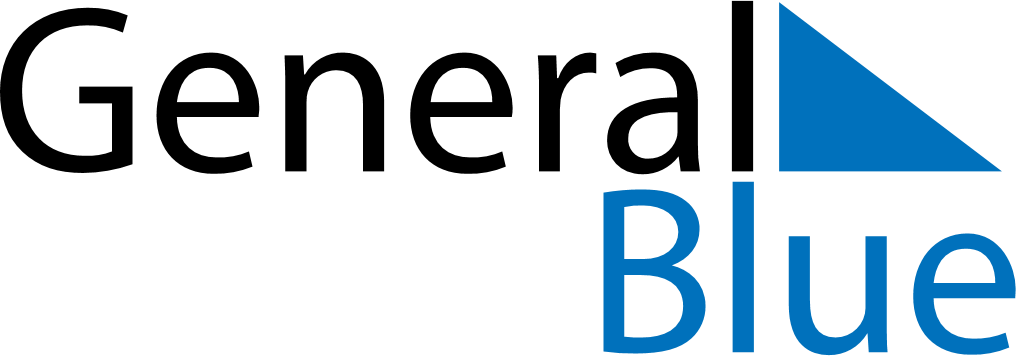 February 2030February 2030February 2030February 2030GermanyGermanyGermanySundayMondayTuesdayWednesdayThursdayFridayFridaySaturday112345678891011121314151516Valentine’s Day17181920212222232425262728Women’s Carnival Day